Муниципальное бюджетное общеобразовательное учреждение«Приобская начальная общеобразовательная школа»                  Рассмотрено:		                          Согласовано:	                                              Утверждаю: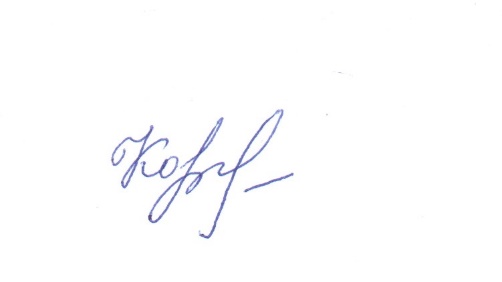                  «25» августа 2023г                         	     «28» августа 2023г 	                                    «31» августа 2023 года                 на Педагогическом Совете                       с Управляющим советом                            директор школы                 Протокол №    1              	                         Протокол №    1                                           ________ Н.В. Кочук                                                                                                                                   Приказ № 390- од  от 31.08.2023РАБОЧАЯ ПРОГРАММАпо внеурочной деятельности.Направление  «Учение с увлечением»«Школа развития речи»Возраст детей: 7 летСрок реализации программы: 2023- 2024 г.                                                                                          Разработчик:                                                                                                                              Исаенко Наталья Анатольевна,                                                                                                                 учитель начальных классов                                                                                                                              высшая квалификационная категорияг. п. Приобье 2023г.Пояснительная запискаРабочая программа начального общего образования по курсу внеурочной деятельности «Для Знаек и Всезнаек» (далее — курс) составлена на основе требований Федерального государственного образовательного стандарта начального общего образования (Приказ Министерства просвещения Российской Федерации от 31 05 2021 № 286 «Об утверждении Федерального государственного образовательного стандарта начального общего образования»), с учётом программы воспитания МБОУ «Приобская НОШ»,   Основной образовательной программы начального общего образования.     Программа по курсу внеурочной деятельности «Для Знаек и Всезнаек» включает пояснительную записку, содержание курса, планируемые результаты освоения программы курса, тематическое планирование и формы организации занятий и учебно-методического обеспечения образовательного процесса Пояснительная записка к рабочей программе отражает характеристику курса, общие цели и задачи изучения курса, а также место курса в структуре плана внеурочной деятельности Планируемые результаты курса включают личностные, метапредметные и предметные результаты за период обучения. Область применения рабочей программыВ тематическом планировании описываются программное содержание по всем разделам содержания обучения за период обучения и характеристика деятельностей, которые целесообразно использовать при изучении той или иной программной темы.  Язык – это средство общения людей, орудие формирования и выражения мыслей и чувств, средство усвоения новой информации, новых знаний. Но для того чтобы эффективно воздействовать на разум и чувства, носитель данного языка должен хорошо владеть и, то есть обладать речевой культурой. Владение словом – инструментом общения, мышления – это первооснова интеллекта ребенка.  Мышление не может развиваться без языкового материала. Начальный школьный период – одна из наиболее важных ступеней в овладении речью.Дети овладевают родным языком через речевую деятельность, через восприятие речи и говорение. Вот почему так важно создавать условия для речевой деятельности детей.Цель занятий, проводимых по программе «Школа развития речи», - способствовать более прочному и сознательному усвоению изученного на уроке, содействовать развитию речи детей, совершенствовать у них навыки лингвистического анализа, повышать уровень языкового развития школьников, воспитывать познавательный интерес к родному языку, решать проблемы интеллектуального развития младших школьников.Задачами  курса являются: обеспечение правильного усвоения детьми достаточного лексического запаса, грамматических форм, синтаксических конструкций; создание речевых ситуаций, стимулирующих мотивацию развития речи учащихся; формирование речевых интересов и потребностей младших школьников.Занятия выстроены следующим образом:Активизация мыслительной деятельности учащихся,  подготовка к выполнению заданий основной части.Основная часть. Выполнение заданий проблемно-поискового и творческого характера.Занимательные задания (игры-загадки, игры-задачи и так далее).Важнейшей особенностью курса, представленной в данной программе, является его коммуникативная направленность, которая предполагает целенаправленное обучение школьников осуществлению всех видов речевой деятельности: говорения, слушания, письма, чтения.Вторую особенность курса составляет внесение существенных изменений в содержание и организацию принятого обучения орфографии: совершенствование мотивационной основы обучения, усиление роли коммуникативного мотива, а также включение системного (начиняя с 1-го) класса формирования орфографической зоркости и орфографического самоконтроля младших школьников.Третья особенность курса связана с постановкой процесса обучения: с опорой на языковой опыт и природную языковую интуицию детей реализуется деятельностный подход к изучению языка и дальнейшему практическому овладению им.Во время занятий по предложенному курсу происходит становление у детей развитых форм самосознания и самоконтроля, у них исчезает боязнь ошибочных шагов, снижается тревожность и необоснованное беспокойство, поскольку отметки не ставятся. Место учебного курса в учебном плане.Программа курса  «Школа развития речи» рассчитана на 1 час в неделю, что составляет 33 часа в 1 классе . Рабочая программа курса «Школа развития речи » разработана в соответствии с требованиями Федерального государственного стандарта начального общего образования. Формой занятий по развитию речи учащихся может быть урок в рамках внеурочной деятельности.Учебно-методический комплект.Методические материалы для ученика:  помодульные дидактические материалы, представленные на образовательной платформе (в том числе раздаточный материал, рабочая тетрадь "Школа развития речи" (1- 4 классы) Т. Н. Соколова. Методические материалы для учителя: методическое пособие курса "Речь" Т. Н. Соколова демонстрационные материалы по теме занятия; методическое видео с  подробным разбором материалов, рекомендуемых для использования на занятии.Цифровые образовательные ресурсы и  ресурсы  сети Интернет: образовательная платформа.Учебное оборудование:компьютер (стационарный компьютер, ноутбук); Учебное оборудование для проведения  демонстраций:  мультимедийный проектор с  экраном (интерактивной доской) или интерактивная панельПрограмма  курса «Школа развития речи».1 класс.Речь и ее значение в жизни. Техника речи.Речь. Устная и письменная речь. Особенности устной речи: окраска голоса, громкость, темп.Умение регулировать громкость речи, темп речи, пользоваться дыханием в процессе речи. Умение выразительно читать небольшой текст по образцу, данному учителем. Знание  нескольких скороговорок.Слово.Слово. Лексическое значение слова. Толковый словарь. Однозначные и многозначные слова. Слова – «родственники». Слова – «родственники» и слова – «друзья» (синонимы)Слова – «родственники» и слова, внешне сходные, но разные по значению (омонимы).Слова, противоположные по смыслу (антонимы).Умение выделить слова – «родственники» среди других слов, подобрать к данному слову  слова – «родственники», установить общность их значения на основе элементарного словообразовательного анализа. Установить общность написания слов – «родственников».Умение определить лексическое значение слова (в том числе на основе словообразовательного анализа). Умение определить лексическое значение  многозначного слова  по предметным картинкам, контексту.Умение выделить синонимы, антонимы в тексте, подобрать синонимы, антонимы к данному слову.Умение отличить слова – «родственники» от синонимов, омонимов и слов с частичным графическим или звуковым сходством.Предложение и словосочетание.Предложение. Простое предложение с точкой, вопросительным и восклицательным знаком. Умение  членить небольшой текст на предложения, устанавливать связи между словами в словосочетании и предложении. Умение редактировать простое предложение: исправлять порядок слов в предложении, заменять в нем неудачно подобранные слова. Распространять предложение. Умение составлять простое распространенное предложение по вопросу учителя, на тему, по картинке, по схеме, по аналогии с данным. Умение интонационно правильно читать (произносить предложение с точкой, вопросительным, восклицательным знаками). Текст.Понятие о тексте. Тема текста. Умение отличать текст от  отдельных предложений, не  объединенных общей темой. Вычленение опорных слов в тексте. Озаглавливание. Основная мысль в тексте. Выделение частей текста, составление плана. Типы текста. Коллективное составление текстов по заданной теме, сюжетным картинкам. По плану, по опорным словам. Творческое дополнение готового текста. Восстановление деформированного текста.Культура  общения.Волшебные слова. Слова – выражения просьбы, благодарности, извинения. Слова – выражения приветствия, прощания.Умение пользоваться словами – выражениями приветствия, прощания, извинения, благодарности в собственной речевой практике с учетом конкретной ситуации общения.2 класс.Устная и письменная речь. Выразительность речи. Умение регулировать громкость и высоту голоса. Знание скороговорок. Умение коллективно разметить текст для выразительного чтения; обсудить тембр, темп чтения, расставить паузы, выделить логически ударенные слова и сочетания слов, продумать мелодику чтения.Слово.Повторение изученного в 1 классе. Слово. Слово имеет значение. Синонимы. Омонимы. Многозначные слова. Изобразительные средства языка: сравнение, олицетворение. Вежливые слова. Знакомство со словарями: толковым, орфографическим. Умение определять лексическое значение слова по словарю, контексту, на основе словообразовательного анализа.Умение выделять слова в переносном значении в тексте, сравнивать прямое и переносное значения, определять основу переноса значения. Умение сконструировать образное выражение (сравнение, олицетворение) по образцу, из данных учителем слов, умение использовать слова с переносным значением при составлении предложений, текстов описательного и повествовательного характера.Совершенствование умений, определённых программой 1 класса.Предложение и словосочетание.Предложение. Виды предложений по цели высказывания и интонации. Умение устанавливать связи между словами в словосочетании и предложении. Умение редактировать простое и сложносочинённое предложение: исправлять порядок слов или порядок частей, распространять части предложения, заменять неудачно употреблённые слова. Умение интонационно правильно читать (произносить) предложения разных типов.Текст.Текст. Типы текстов: рассуждение, сравнительное описание, повествование.Умение редактировать текст с точки зрения лексики и грамматики. Восстанавливать деформированный текст.Тема и основная мысль текста. Умение определять основную мысль текста.План текста. Виды планов. Умение составлять планы различных видов. Связь между предложениями в тексте. Умение устанавливать тип связи между предложениями в тексте, составлять цепочки связей из опорных слов.Умение писать творческое изложение с языковым разбором, сочинение по данному началу и опорным словам, по наблюдениям.Сочинение загадок.Культура общения.Волшебные слова: слова приветствия, прощания, извинения и так далее. Умение использовать вежливые слова с учётом речевой ситуации с нужной интонацией, мимикой.знать: многозначные слова, антонимы, синонимы, пословицы, загадки, фразеологизмы;изобразительно-выразительные средства языка: метафоры, сравнения, олицетворение, эпитеты;стили речи: разговорный и книжный;уметь:распознавать типы текстов;устанавливать связь предложений в тексте;распознавать стили речи;выделять многозначные слова, фразеологизмы в тексте. восстанавливать деформированный текст;устанавливать связи между словами в словосочетании и предложении;составлять планы различных видов.3 класс.Общее понятие о культуре речи. Основные качества речи: правильность, точность, богатство. Выразительность речи. Интонация: сила, темп, тембр, мелодика речи. Монолог и диалог.Умение самостоятельно подготовиться к выразительному чтению произведения. Умение выразительно прочитать текст после самостоятельной подготовки.Слово.Слово, его значение. Слова нейтральные и эмоциональные и эмоционально окрашенные. Знакомство со словарём синонимов. Изобразительно- выразительные средства языка: метафора, эпитет, сравнение, олицетворение. Умение выделять их в тексте, определять значение и назначение, использовать при создании текста в художественном стиле. Крылатые слова. Умение определять значение устойчивого выражения, употреблять его в заданной речевой ситуации.Научные слова. Умение выделять их в тексте, объяснять значение с помощью толкового словаря, употреблять в тексте научного стиля.Жизнь слова. Откуда берутся слова? Как живут слова? Основные источники пополнения словаря. Знакомство с элементами словообразования.Знакомство с происхождением некоторых антропонимов и  топонимов.Устаревшие слова. Умение выделять их в тексте, определять значение, стилистическую принадлежность.Предложение и словосочетание.Предложение. Умение редактировать простое предложение: исправлять порядок слов и порядок частей, заменять неудачно употреблённые слова, устранять лишние и восстанавливать недостающие слова, распространять предложения.Текст.Тема, микротема, основная мысль текста. Опорные слова. Структура текста. План, виды плана.Стили речи: разговорный и книжный (художественный и научный). Умение определять стилистическую принадлежность текстов, составлять текст в заданном стиле. Типы текста. Повествование, описание, рассуждение. Умение составлять описание  предметов и явлений, рассуждение в художественном и научном стилях. Умение составлять повествование с элементами описания.Связь между предложениями в тексте. Цепная и параллельная связи. Средства связи при цепном построении текста. Средства связи в тексте с параллельным построением. Видовременная соотнесённость глаголов, единообразие синтаксических конструкций.Культура общения.Волшебные слова: слова приветствия, прощания, просьбы, благодарности, извинение. Умение дискутировать, использовать вежливые слова в диалоге с учётом речевой ситуации. знать: многозначные слова, омонимы, омоформы, омофоны, фразеологизмы;изобразительно-выразительные средства языка: метафоры, сравнения, олицетворение, эпитеты;стили речи: разговорный и книжный;уметь:распознавать типы текстов;устанавливать связь предложений в тексте;распознавать стили речи;выделять многозначные слова, омонимы, омоформы, омофоны, фразеологизмы в тексте. 4 класс.Культура речи.Основные качества речи: правильность, точность, богатство, выразительность. Умение совершенствовать (исправлять, редактировать) свою речь, работать над наиболее распространенными грамматическими и речевыми ошибками.Монолог и диалог как разновидность речи. Умение составлять текст – монолог и текст – диалог, правильно их оформлять на письме.  Драматические импровизации.Выразительное чтение, интонация. Умение самостоятельно подготовиться к выразительному чтению произведения. Умение импровизировать. Умение инсценировать диалог.Слово.Повторение изученного в 1 – 3 классах.Лексическое значение слова. Многозначные слова и омонимы. Каламбуры. Умение определять значение многозначного слова и омонимов с помощью толкового словаря;  отличать  многозначные слова от омонимов.Прямое и переносное значение слова. Тропы. Сравнение, метафора, олицетворение, эпитет – сравнительная характеристика. Крылатые слова и выражения. Пословицы, поговорки, афоризмы.Иностранные заимствования. Новые слова. Канцеляризмы.Умение выделять в тексте стилистически окрашенные слова; определять стили речи с учетом лексических особенностей текста.Лингвистические словари. Умение пользоваться толковым словарем.Речевой этикет: формы обращения.Предложение и словосочетание.Предложение. Простое и сложное предложение. Предложение со сравнительным оборотом.Умение редактировать простое и сложное предложение: исправлять порядок слов и порядок частей, заменять неудачно употребленные слова, распространять предложение…Умение составлять простое сложносочиненное и сложноподчиненное предложение с определительной, изъяснительной, причинно – следственной, сравнительной связью. Умение интонационно правильно читать предложения разных типов.Текст.Текст. Тема, микротема, основная мысль текста. Опорные слова и ключевые предложения. План. Виды плана (вопросный, цитатный, картинный, мимический).Стили речи: разговорный, книжные (научный, публицистический, деловой), художественный. Умение определять стилистическую принадлежность текстов, составлять текст в заданном стиле.Типы текста: повествование, описание, рассуждение, оценка действительности. Соотношение типа текста и  стиля речи. Умение составлять художественное описание природы с элементами оценки действительности, описание животного в научно – публицистическом стиле, художественное повествование с элементами описания.Связь между предложениями в тексте. Цепная и параллельная связи. Лексические, тематические, грамматические и интонационные средства связи. Умение определять средства связи предложений в тексте. Временная соотнесенность глаголов. Использование глагольного времени в переносном значении. Умение конструировать текст по заданной временной схеме, проводить лексическое и грамматическое редактирование. Умение преобразовывать текст с параллельным построением в предложение с однородными членами и наоборот.Композиция текста. Завязка, развитие действия, кульминация, развязка. Умение определять элементы  композиции в данном тексте, составлять текст заданной композиционной структуры. Умение восстанавливать деформированный текст с опорой на знание композиции и средств межфразовой связи. знать: многозначные слова, омонимы, омоформы, каламбуры;изобразительно-выразительные средства языка: тропы, метафоры, сравнения, олицетворение, эпитеты; крылатые слова и выражения;иностранные заимствования. Новые слова. Канцеляризмы.уметь:распознавать типы текстов;устанавливать связь предложений в тексте;распознавать предложение со сравнительным оборотом; составлять простое, сложносочинённое и сложноподчинённое предложение.определять стилистическую принадлежность текстов; определять средства связи предложений в тексте; преобразовывать текст с  параллельным построением в предложение с однородными членами и наоборот.восстанавливать деформированный текст с опорой на знание композиции и средств межфразовой связи.Предметные и метапредметные результаты изучения курса.Изучение курса формирует следующие универсальные учебные действия (УУД):Коммуникативные:Учащиеся научатся:вступать в диалог (отвечать на вопросы, задавать вопросы,  уточнять непонятное);договариваться и приходить к общему решению, работая в паре;участвовать в коллективном обсуждении учебной проблемы;строить продуктивное взаимодействие и сотрудничество со сверстниками и взрослыми;выражать свои мысли с соответствующими возрасту полнотой и точностью;быть терпимыми к другим мнениям, учитывать их в совместной работе;оформлять свои мысли в устной и письменной форме с учетом речевых ситуаций;адекватно использовать речевые средства для решения различных коммуникативных задач; владеть монологической и диалогической формами речи.Познавательные:Учащиеся научатся:осуществлять поиск необходимой информации для выполнения учебных заданий, используя справочные материалы;моделировать различные языковые единицы (слово, предложение);использовать на доступном уровне логические приемы мышления (анализ, сравнение, классификацию, обобщение)выделять существенную информацию из небольших читаемых текстов.вычитывать все виды текстовой информации: подтекстовую, концептуальную;пользоваться словарями, справочниками; строить рассуждения.Личностные:У учащихся будут сформированы:ориентация в нравственном содержании и смысле поступков как собственных, так и окружающих людей(на уровне, соответствующем возрасту);осознание роли речи в общении людей;понимание богатства и разнообразия языковых средств для выражения мыслей и чувств; внимание к мелодичности народной звучащей речи;устойчивой учебно-познавательной мотивации учения, интереса к изучению курса развития речи;чувство прекрасного – уметь чувствовать красоту и выразительность речи, стремиться к совершенствованию речи; интерес к изучению языка.РегулятивныеУчащиеся научатся на доступном уровне:адекватно воспринимать оценку учителя;вносить необходимые дополнения, исправления в свою работу;в сотрудничестве с учителем ставить конкретную учебную задачу на основе соотнесения того, что уже известно и усвоено, и того, что еще неизвестно;составлять план решения учебной проблемы совместно с учителем; в диалоге с учителем вырабатывать критерии оценки и определять степень успешности своей работы и работы других в соответствии с этими критериями.К окончанию курса «Школа развития речи» обучающиеся должны знать: многозначные слова, омонимы, омоформы, омофоны, фразеологизмы;изобразительно-выразительные средства языка: метафоры, сравнения, олицетворение, эпитеты;стили речи: разговорный и книжный;типы текстов;уметь:уместно использовать  изученные средства общения в устных высказываниях (жесты, мимика, телодвижения, интонацию);выразительно читать небольшой текст по  образцу;определять степень вежливого поведения, учитывать ситуацию общения;вступать в контакт и поддерживать его, умение благодарить, приветствовать, прощаться, используя соответствующие этикетные формы; быть хорошим слушателем;определять лексическое значение слова;отличать текст как тематическое и смысловое единство от набора предложений;редактировать предложения;определять по заголовку, о чем говорится в тексте, выделять в тексте опорные слова;сочинять на основе данного сюжета, используя средства выразительности;распознавать типы текстов;устанавливать связь предложений в тексте;распознавать стили речи.Календарное -тематическое планирование.1 класс.№ п/пДатаДатаДатаТема занятияТема занятияЭлементы содержанияУмения, вырабатываемые в результате деятельности уч-ся№ п/пПо плануПо плануПо фактуТема занятияТема занятияЭлементы содержанияУмения, вырабатываемые в результате деятельности уч-сяРечь (2ч.)Речь (2ч.)Речь (2ч.)Речь (2ч.)1.05.0905.09Речь.Речь.Знакомство с ролью речи в жизни людей.Определить роль речи  в жизни людей.2.12.0912.09Тише, громче.Тише, громче.Обсуждение значения употребления выразительной речи в жизни.Формирование навыков выразительной речи.Слово (16ч.)Слово (16ч.)Слово (16ч.)Слово (16ч.)3.19.09.Слова, слова, слова.Слова, слова, слова.Формирование представлений о слове как комплексе звуков.Формирование представлений о слове как комплексе звуков, имеющем лексическое значение4.26.09.Озорные буквы.Озорные буквы.Обсуждение важности сохранения  позиции каждой буквы в слове.Формирование понятия о важности сохранения позиции каждой буквы в слове. 5.03.10Слова играют в прятки.Слова играют в прятки.Развитие познавательного отношения к языку, внимательного отношения к слову.Развитие внимательного отношения к слову.6.10.10Слово и его значение.Слово и его значение.Сведения о лексическом значении слова.Формирование понятия о лексическом значении слова.7.17.10Прямое и переносное значение слова.Прямое и переносное значение слова.Сведения о прямом и переносном значении слова.Формирование понятия о прямом и переносном значении слова.8.24.10Многозначные слова.Многозначные слова.Формирование первичного представления о многозначности слов.Формирование понятия многозначности слова.9.07.11Омонимы.Омонимы.Формирование первичного представления об омонимах и их значении в речи.Формирование первичного представления об омонимах.10.14.11Синонимы.Синонимы.Формировать первичное представление о синонимах, их значении в речи.Формирование первичного представления о синонимах.11.21.11Антонимы.Антонимы.Формировать первичное представление об антонимах и их значении в речи.Формирование первичного представления об антонимах.12.28.11Тематические группы слов.Тематические группы слов.Познакомить с тематическими группами словПознакомить с тематическими группами слов.13.05.12Наш цветной мир.Наш цветной мир.Формировать первичное представление об образности.Формирование первичного представления об образности.14.12.12.Что на что похоже?Что на что похоже?Формировать первичное представление о сравнении.Формирование первичного представления о сравнении.15.19.12.Что на что похоже?Что на что похоже?Формировать первичное представление о сравнении.Формирование первичного представления о сравнении.16.26.12Голоса природы.Голоса природы.Использование изученного материала для развития воображения, памяти.Развитие познавательного интереса к языку.17.09.01Проверим себя.Проверим себя.Выявить уровень усвоения изученного материала и умения применять свои знания в нестандартной ситуации.Выявить уровень усвоения изученного материала и умения применять знания в нестандартной ситуации.18.16.01Загадки.Загадки.Формировать умения отгадывать загадки.Формирование умения отгадывать загадки.Культура общения (5ч.)Культура общения (5ч.)Культура общения (5ч.)Культура общения (5ч.)19.23.01Культура речи. Вежливые слова.Обсуждение значения слов в жизни каждого человека, деление их на группы по значимости.Обсуждение значения слов в жизни каждого человека, деление их на группы по значимости.Прививать навыки культурной речи.20.30.01Пословицы.Обсуждение значения слов в жизни каждого человека, деление их на группы по значимости.Обсуждение значения слов в жизни каждого человека, деление их на группы по значимости.Прививать навыки культурной речи.21.06.02Учимся рассуждать.Формирование навыков употребления в речи образных выражений.Формирование навыков употребления в речи образных выражений.Формирование навыков употребления в речи образных выражений.22.13.02Учимся рассуждать.Сведения о причинно-следственных связях  между предметами, явлениями, событиями. Подбор слов, наиболее точно  передающих мысль.Сведения о причинно-следственных связях  между предметами, явлениями, событиями. Подбор слов, наиболее точно  передающих мысль.Формирование умения устанавливать причинно-следственные связи между предметами, явлениями, событиями.Текст. (10ч.)Текст. (10ч.)Текст. (10ч.)Текст. (10ч.)23.27.02Текст.Текст.Формирование общего представления о тексте и его признаках (смысловом единстве предложений, их связи друг с другом).Формирование общего представления о тексте и его признаках (смысловом единстве предложений, их связи друг с другом).24.05.03Текст. Текст. Обсуждение целостного единства предложений в текстеФормирование общего представления о тексте и его признаках (смысловом единстве предложений, их связи друг с другом).25. 12.03.Заглавие текста.Заглавие текста. Выделение в тексте главной мысли и подбора заглавия к тексту.Формирование навыков выделения в тексте главной мысли и подбора заглавия к тексту.26.19.03Тема текста.Тема текста.Определение темы текста и составление текста на  определенную тему.Формирование навыков определения темы текста и составления текста на определенную тему.27.02.04Повторение пройденного.Повторение пройденного.Выявить уровень усвоения изученного материала  и умения применять знания в нестандартной ситуации.Умение применять знания в нестандартной ситуации.28.09.04Опорные слова.Опорные слова.Обсуждение особенностей построения текста и выделение опорных слов.Формирование навыка составления текста по опорным словам.29.16.04Мы строим текст.Мы строим текст.Отработка навыков построения связного текста.Формирование навыков построения связанного текста.30.23.04Мы строим текст.Мы строим текст.Сформирование сведений построения связного текста.Формирование навыков построения связанного текста.31.07.05Мы строим текст.Мы строим текст.Сформирование сведений построения связного текста.Формирование навыков составления плана текста.32.14.05План текста.План текста.Составление плана текста, обсуждение его особенностей.Формирование навыков составления плана текста.33.21.05План текста. План текста. Обсуждение признаков слов, деление их на группы по различным признакам, заголовка и плана  текста.3428.05Проверим себя.Проверим себя.Выявить уровень усвоения изученного материала.Умение применять полученные знания в нестандартной ситуации.